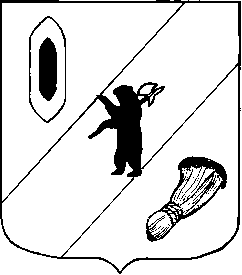                   АДМИНИСТРАЦИЯ ГАВРИЛОВ-ЯМСКОГО                                                 МУНИЦИПАЛЬНОГО РАЙОНАПОСТАНОВЛЕНИЕ20.12.2022   № 1045О внесении изменений в  постановление Администрации Гаврилов-Ямского муниципального района от 10.01.2022 № 7В соответствии с 	решением Собрания представителей Гаврилов-Ямского муниципального района от 25.10.2022 № 185 «О  внесении  изменений в решение Собрания представителей Гаврилов-Ямского муниципального района от 16.12.2021г.  № 129  «О бюджете Гаврилов – Ямского муниципального района на 2022 год и на плановый период 2023-2024 годов»  руководствуясь постановлением Администрации Гаврилов-Ямского муниципального района  от 07.09.2021 № 751 «Об утверждении Порядка  разработки,  реализации и оценки эффективности муниципальных программ Гаврилов-Ямского муниципального района» и статьей 26 Устава Гаврилов-Ямского муниципального района Ярославской области,АДМИНИСТРАЦИЯ МУНИЦИПАЛЬНОГО РАЙОНА ПОСТАНОВЛЯЕТ:1. Внести изменения в постановление Администрации Гаврилов-Ямского муниципального района от 10.01.2022 № 7 «Об утверждении муниципальной программы «Обеспечение качественными коммунальными услугами населения Гаврилов-Ямского муниципального района»  на 2022-2025 годы:1.1. Паспорт Муниципальной программы «Обеспечение качественными коммунальными услугами населения Гаврилов-Ямского муниципального района» на 2022 - 2025 год изложить в новой редакции  (Приложение 1).1.2. Ресурсное обеспечение Муниципальной программы «Обеспечение качественными коммунальными услугами населения Гаврилов-Ямского муниципального района» на 2022 - 2025 год изложить в новой редакции (Приложение 2).1.3. Паспорт Муниципальной целевой программы «Газификация и модернизация жилищно-коммунального хозяйства Гаврилов-Ямского муниципального района» на 2022-2025 годы изложить в новой редакции (Приложение 3).1.4. Раздел II «Задачи и мероприятия муниципальной целевой программы» Муниципальной целевой программы «Газификация и модернизация жилищно-коммунального хозяйства Гаврилов-Ямского муниципального района» на 2022-2025  изложить в новой редакции (Приложение 4).        1.5. Паспорт 5 Приложения 1 объекта капитального строительства/реконструкции/ приобретаемого недвижимого имущества к Муниципальной целевой программе «Газификация и модернизация жилищно-коммунального хозяйства Гаврилов-Ямского муниципального района» на 2022-2025 годы изложить в новой редакции (Приложение 5).        1.6. Паспорт Муниципальной целевой программы «Развитие водоснабжения, водоотведения и очистки сточных вод Гаврилов-Ямского муниципального района» на 2022-2025 годы изложить в новой редакции (Приложение 6).1.7. Раздел III «Задачи и мероприятия муниципальной целевой программы» Муниципальной целевой программы «Развитие водоснабжения, водоотведения и очистки сточных вод Гаврилов-Ямского муниципального района» на 2022-2025 годы изложить в новой редакции (Приложение 7).2. Контроль за исполнением настоящего постановления возложить на  заместителя Главы Администрации муниципального района  Таганова В.Н.3. Постановление опубликовать в   районной массовой газете «Гаврилов-Ямский вестник» и разместить на официальном сайте Администрации Гаврилов-Ямского муниципального района.4. Постановление вступает в силу с момента официального опубликования.Глава Гаврилов-Ямского муниципального района                                                              А.Б. Сергеичев                                                 Приложение 1 к постановлениюАдминистрации Гаврилов-Ямскогомуниципального районаот 20.12.2022   № 1045ПАСПОРТ МУНИЦИПАЛЬНОЙ ПРОГРАММЫ« Обеспечение качественными коммунальными услугами населения Гаврилов-Ямского муниципального района» на 2022 - 2025 годыПриложение 2 к постановлениюАдминистрации Гаврилов-Ямскогомуниципального районаот 20.12.2022   № 10453. Ресурсное обеспечение Муниципальной программы:Приложение 3 к постановлениюАдминистрации Гаврилов-Ямскогомуниципального районаот 20.12.2022   № 1045I. «Газификация и модернизация жилищно-коммунального хозяйства Гаврилов-Ямского муниципального района» на 2022-2025 годыПАСПОРТ МУНИЦИПАЛЬНОЙ ЦЕЛЕВОЙ ПРОГРАММЫСписок принятых сокращений:	УЖКХКСиП – Управление жилищно-коммунального хозяйства, капитального строительства и природопользованияПриложение 5 к постановлениюАдминистрации Гаврилов-Ямскогомуниципального районаот 20.12.2022   № 1045Приложение 1 к муниципальной целевой программеПаспорт объекта капитального строительства/реконструкции/ приобретаемого недвижимого имущества                                                                                                                     Паспорт 1                                                                                                                            Паспорт 2Паспорт 3                                                                                                                           Паспорт 4                                                                                                                           Паспорт 5       Паспорт 6                                                                                                                            Паспорт 7Паспорт 8     Паспорт 9Приложение 6 к постановлениюАдминистрации Гаврилов-Ямскогомуниципального районаот 20.12.2022   № 10452. «Развитие водоснабжения, водоотведения и очисткисточных вод Гаврилов-Ямского муниципального района»на 2022-2025 годыПАСПОРТ МУНИЦИПАЛЬНОЙ ЦЕЛЕВОЙ  ПРОГРАММЫ* Ожидаемое финансированиеПриложение 7 к постановлениюАдминистрации Гаврилов-Ямскогомуниципального районаот 20.12.2022   № 1045III. Задачи и мероприятия муниципальной целевой программыСписок принятых сокращений:УЖКХКСиП – Управление жилищно-коммунального хозяйства, капитального строительства и природопользования Ответственный исполнитель  муниципальной программыУправление жилищно-коммунального хозяйства, капитального строительства и природопользования Администрации МРКуратор муниципальной программыТаганов В. Н. – заместитель Главы Администрации муниципального района, тел. (48534) 2-06-83Ответственные исполнители подпрограмм Муниципальной программыУправление жилищно-коммунального хозяйства, капитального строительства и природопользования Администрации МРСроки реализации муниципальной программы2022-2025 годыЦель муниципальной программыПовышение качества и надежности предоставления жилищно-коммунальных услуг населению Гаврилов-Ямского муниципального района Перечень подпрограмм Муниципальной программыМЦП «Газификация и модернизацияжилищно-коммунального хозяйства Гаврилов-Ямского муниципального района» на 2022-2025 годыМЦП «Развитие водоснабжения, водоотведения и очистки сточных вод» Гаврилов-Ямского муниципального района» на 2022-2025 годыМЦП «Обеспечение бесперебойного предоставления коммунальных услуг потребителям» на 2022-2025 годыМЦП « Оказание государственной поддержки отдельным категориям граждан, проживающим в Гаврилов-Ямском муниципальном районе»на 2022-2025 годыОбъемы и источники финансирования Муниципальной программы Всего по Муниципальной программе -21 323 722,0  руб., из них:Областные средства:2022  год – 814 000,0 руб.,2023  год - 0 руб.,2024  год - 0 руб.,2025* год - 0 руб.- средства бюджета муниципального района:2022  год – 8 186 722,0 руб.,2023  год -  5 680 000,0 руб.,2024  год -  2 983 000,0 руб.,2025* год -  3 660 000,0руб.Плановые объемы финансирования подпрограмм  Муниципальной программы по годам реализацииМЦП «Газификация и модернизацияжилищно-коммунального хозяйства Гаврилов-Ямского муниципального района» Всего – 7 884 259,0 руб. из них:- областные средства:2022  год- 0 руб.;2023  год –0 руб.;2024  год –0 руб.;2025* год –0 руб.;- средства бюджета муниципального района: 2022  год – 1 379 259,0 руб.;2023  год – 3 300 000,0 руб.;2024  год – 1 505 000,0 руб.;2025* год – 1 700 000,0 руб.МЦП «Развитие водоснабжения, водоотведения и очистки сточных вод» Гаврилов-Ямского муниципального района»: Всего - 2 852 463,0 руб., их них:- областные средства:2022  год - 0 руб.;2023  год - 0 руб.;2024  год - 0 руб.;2025 *год - 0 руб.;- средства бюджета муниципального района:2022  год -1 022 463 ,0 руб.;2023  год - 580 000,0 руб.;2024  год - 360 000,0 руб.;2025* год -890 000,0 руб.МЦП «Обеспечение бесперебойного предоставления коммунальных услуг потребителям»: Всего- 9 773 000,0 руб.,из них: областные средства:                                     2022  год -  0 руб.;2023  год -  0 руб.;2024  год -  0 руб.;2025* год -  0 руб.;- средства бюджета муниципального района:2022  год -  5 785 000,0 руб.;2023  год -  1 800 000,0 руб.;2024  год -  1 118 000,0 руб.;2025* год -  1 070 000,0 руб.МЦП « Оказание государственной поддержки отдельным категориям граждан, проживающим в Гаврилов-Ямском муниципальном районе»: Всего- 814 000 руб.,из них:областные средства:                                     2022  год – 814 000,0 руб.;2023  год -  0 руб.;2024  год -  0 руб.;2025* год -  0 руб.;- средства бюджета муниципального района:2022  год -  0 руб.;2023  год -  0 руб.;2024  год -  0 руб.;2025* год - 0 руб.Конечные результаты муниципальной программы-увеличение уровня газификации жилищного фонда в муниципальном районе до 85,86 процента к концу 2025 года;-увеличение общей протяженности газопроводов в муниципальном районе до 450,98 км к концу 2025 года;-обеспечение населения Гаврилов-Ямского муниципального района  питьевой водой, соответствующей требованиям безопасности и безвредности, установленным санитарно-эпидемиологическими правилами;- снижение уровня износа объектов коммунальной инфраструктуры, повышение качества и надёжности коммунальных услуг, снижение экологической нагрузки, улучшение  санитарной обстановки.- повышение уровня обеспеченности коммунальными услугами Электронный адрес размещения Муниципальной программы в информационно-телекоммуникационной сети «Интернет»https://gavyam.ru/regulatory/npa/index_gkh.phpИсточник финансированияВсегоОценка расходов (руб.), в том числе по годам реализацииОценка расходов (руб.), в том числе по годам реализацииОценка расходов (руб.), в том числе по годам реализацииОценка расходов (руб.), в том числе по годам реализацииОценка расходов (руб.), в том числе по годам реализации2022 год2023год2024год2025*год2025*год12345661. МЦП «Газификация и модернизация жилищно-коммунального хозяйства Гаврилов-Ямского муниципального района» на 2022-2025 годы»1. МЦП «Газификация и модернизация жилищно-коммунального хозяйства Гаврилов-Ямского муниципального района» на 2022-2025 годы»1. МЦП «Газификация и модернизация жилищно-коммунального хозяйства Гаврилов-Ямского муниципального района» на 2022-2025 годы»1. МЦП «Газификация и модернизация жилищно-коммунального хозяйства Гаврилов-Ямского муниципального района» на 2022-2025 годы»1. МЦП «Газификация и модернизация жилищно-коммунального хозяйства Гаврилов-Ямского муниципального района» на 2022-2025 годы»1. МЦП «Газификация и модернизация жилищно-коммунального хозяйства Гаврилов-Ямского муниципального района» на 2022-2025 годы»1. МЦП «Газификация и модернизация жилищно-коммунального хозяйства Гаврилов-Ямского муниципального района» на 2022-2025 годы»1.1.Предусмотрено решением Собрания представителей  муниципального района  о бюджете:7 884 259, 01 379 259,03 300 000,01 505 000,01 505 000,0-- средства бюджета муниципального района7 884 259, 01 379 259,03 300 000,01 505 000,01 505 000,0-- областные средства------- федеральные средства------- средства других бюджетов------1.2.Справочно (за рамками предусмотренных средств решением Собрания представителей  муниципального района  о бюджете):1 700 000,0----1 700 000,0- средства бюджета муниципального района1 700 000,0----1 700 000,0- областные средства ------- федеральные средства ------- иные источники ------2. МЦП «Развитие водоснабжения, водоотведения и очисткисточных вод Гаврилов-Ямского муниципального района»на 2022-2025 годы2. МЦП «Развитие водоснабжения, водоотведения и очисткисточных вод Гаврилов-Ямского муниципального района»на 2022-2025 годы2. МЦП «Развитие водоснабжения, водоотведения и очисткисточных вод Гаврилов-Ямского муниципального района»на 2022-2025 годы2. МЦП «Развитие водоснабжения, водоотведения и очисткисточных вод Гаврилов-Ямского муниципального района»на 2022-2025 годы2. МЦП «Развитие водоснабжения, водоотведения и очисткисточных вод Гаврилов-Ямского муниципального района»на 2022-2025 годы2. МЦП «Развитие водоснабжения, водоотведения и очисткисточных вод Гаврилов-Ямского муниципального района»на 2022-2025 годы2. МЦП «Развитие водоснабжения, водоотведения и очисткисточных вод Гаврилов-Ямского муниципального района»на 2022-2025 годы2.1. Предусмотрено решением Собрания представителей  муниципального района  о бюджете:2 852 463,01 022 463,0580 000,0360 000,0360 000,0-- средства бюджета муниципального района2 852 463,01 022 463,0580 000,0360 000,0360 000,0-- областные средства------ федеральные средства------ средства других бюджетов-----2.2. Справочно (за рамками предусмотренных средств решением Собрания представителей  муниципального района  о бюджете):890 000,0----890 000,0- средства бюджета муниципального района890 000,0----890 000,0- областные средства ------ федеральные средства ------ иные источники -----3. МЦП «Обеспечение бесперебойного предоставления  коммунальных услуг потребителям» на 2022-2025 годы3. МЦП «Обеспечение бесперебойного предоставления  коммунальных услуг потребителям» на 2022-2025 годы3. МЦП «Обеспечение бесперебойного предоставления  коммунальных услуг потребителям» на 2022-2025 годы3. МЦП «Обеспечение бесперебойного предоставления  коммунальных услуг потребителям» на 2022-2025 годы3. МЦП «Обеспечение бесперебойного предоставления  коммунальных услуг потребителям» на 2022-2025 годы3. МЦП «Обеспечение бесперебойного предоставления  коммунальных услуг потребителям» на 2022-2025 годы3. МЦП «Обеспечение бесперебойного предоставления  коммунальных услуг потребителям» на 2022-2025 годы3.1. Предусмотрено решением Собрания представителей  муниципального района  о бюджете:9 773 000,05 785 000,01 800 000,01 118 000,01 118 000,0-- средства бюджета муниципального района9 773 000,05 785 000,01 800 000,01 118 000,01 118 000,0-- областные средства------- федеральные средства------- средства других бюджетов------3.2. Справочно (за рамками предусмотренных средств решением Собрания представителей  муниципального района  о бюджете):1 070 000,0----1 070 000,0- средства бюджета муниципального района1 070 000,0----1 070 000,0- областные средства ------- федеральные средства ------МЦП «Оказание государственной поддержки отдельным категориям граждан, проживающим в Гаврилов-Ямском муниципальном районе» на 2022-2025 годыМЦП «Оказание государственной поддержки отдельным категориям граждан, проживающим в Гаврилов-Ямском муниципальном районе» на 2022-2025 годыМЦП «Оказание государственной поддержки отдельным категориям граждан, проживающим в Гаврилов-Ямском муниципальном районе» на 2022-2025 годыМЦП «Оказание государственной поддержки отдельным категориям граждан, проживающим в Гаврилов-Ямском муниципальном районе» на 2022-2025 годыМЦП «Оказание государственной поддержки отдельным категориям граждан, проживающим в Гаврилов-Ямском муниципальном районе» на 2022-2025 годыМЦП «Оказание государственной поддержки отдельным категориям граждан, проживающим в Гаврилов-Ямском муниципальном районе» на 2022-2025 годыМЦП «Оказание государственной поддержки отдельным категориям граждан, проживающим в Гаврилов-Ямском муниципальном районе» на 2022-2025 годы1.1.Предусмотрено решением Собрания представителей  муниципального района  о бюджете:814 000,0814 000,0----- средства бюджета муниципального района------- областные средства814 000,0814 000,0----- федеральные средства------- средства других бюджетов------1.2.Справочно (за рамками предусмотренных средств решением Собрания представителей  муниципального района  о бюджете):------- средства бюджета муниципального района------- областные средства ------- федеральные средства ------- иные источники ------Итого по Муниципальной программе21 323 722,09 000 722,05 680 000,02 983 000,02 983 000,03 660 000,0Предусмотрено решением Собрания представителей  муниципального района  о бюджете:17 663 722,09 000 722,05 680 000,02 983 000,02 983 000,0- средства бюджета муниципального района16 849 722,08 186 722,05 680 000,02 983 000,02 983 000,0- областные средства   814 000,0  814 000,0----- федеральные средства ------- иные источники------Справочно (за рамками средств предусмотренных решением Собрания представителей  муниципального района  о бюджете) 3 660 000,0----3 660 000,0- средства бюджета муниципального района3 660 000,0----3 660 000,0- областные средства ------- федеральные средства ------- иные источники ------Ответственный исполнитель муниципальной целевой программы Управление жилищно-коммунального хозяйства, капитального строительства и природопользования Администрации МР, начальник Управления Соломатин И.В., тел.: 8 (48534) 2-46-80Куратор муниципальной целевой программыТаганов В.Н. – заместитель Главы Администрации муниципального района, тел.: 8 (48534) 2-06-83Срок реализации  муниципальной целевой программы2022-2025 годыИсполнители мероприятий муниципальной целевой программыУправление жилищно-коммунального хозяйства, капитального строительства и природопользования Администрации МРУчастники мероприятий муниципальной целевой программыАдминистрация Гаврилов-Ямского муниципального района, Управление жилищно-коммунального хозяйства, капитального строительства и природопользования Администрации МРЦели муниципальной целевой программыПовышение качества жизни населения Гаврилов-Ямского района, особенно в сельской местности, путем повышения уровня обеспеченности (газификации) природным газом.Объемы и источники финансирования муниципальной целевой программыВсего - 7 884 259,0 руб. из них:- областные средства:2022 год- 0 руб.;2023  год - 0 руб.;2024  год - 0 руб.;2025* год - 0 руб.;- средства бюджета муниципального района:2022  год - 1 379 259,0 руб.;2023  год - 3 300 000,0 руб.;2024  год - 1 505 000,0 руб.;2025* год -1 700 000,0 руб.Конечные результаты реализации муниципальной целевой программы-увеличение уровня газификации жилищного фонда в муниципальном районе до 85,86 процента к концу 2025 года;-увеличение общей протяженности газопроводов в муниципальном районе до 450,98 км. к концу 2025 года.Электронный адрес размещения муниципальной целевой программы в информационно-телекоммуникационной сети «Интернет»https://gavyam.ru/about/management/upr_gkh/mcp/Приложение 4 к постановлениюАдминистрации Гаврилов-Ямскогомуниципального районаот 20.12.2022   № 1045II. Задачи и мероприятия муниципальной целевой программыПриложение 4 к постановлениюАдминистрации Гаврилов-Ямскогомуниципального районаот 20.12.2022   № 1045II. Задачи и мероприятия муниципальной целевой программыПриложение 4 к постановлениюАдминистрации Гаврилов-Ямскогомуниципального районаот 20.12.2022   № 1045II. Задачи и мероприятия муниципальной целевой программыПриложение 4 к постановлениюАдминистрации Гаврилов-Ямскогомуниципального районаот 20.12.2022   № 1045II. Задачи и мероприятия муниципальной целевой программыПриложение 4 к постановлениюАдминистрации Гаврилов-Ямскогомуниципального районаот 20.12.2022   № 1045II. Задачи и мероприятия муниципальной целевой программыПриложение 4 к постановлениюАдминистрации Гаврилов-Ямскогомуниципального районаот 20.12.2022   № 1045II. Задачи и мероприятия муниципальной целевой программыПриложение 4 к постановлениюАдминистрации Гаврилов-Ямскогомуниципального районаот 20.12.2022   № 1045II. Задачи и мероприятия муниципальной целевой программыПриложение 4 к постановлениюАдминистрации Гаврилов-Ямскогомуниципального районаот 20.12.2022   № 1045II. Задачи и мероприятия муниципальной целевой программыПриложение 4 к постановлениюАдминистрации Гаврилов-Ямскогомуниципального районаот 20.12.2022   № 1045II. Задачи и мероприятия муниципальной целевой программы№ п/пНаименование задачи/мероприятияРезультат выполнения задачи мероприятияРезультат выполнения задачи мероприятияСрок реализации, годыПлановый объем финансирования (руб.)Плановый объем финансирования (руб.)Плановый объем финансирования (руб.)Исполнитель и участники мероприятия№ п/пНаименование задачи/мероприятияНаименование (единица измерения)Плановое значениеСрок реализации, годывсегообластные средствасредства муниципального бюджета Исполнитель и участники мероприятия1.Задача 1. Газификация населенных пунктов Гаврилов-Ямского муниципального районаПротяженность построенных газопроводов, км-212,514,420222023202420251379259,03300000,01505000,01700000,000001379259,03300000,01505000,01700000,0Администрация Гаврилов-Ямского МР, УЖКХКСиП1.Задача 1. Газификация населенных пунктов Гаврилов-Ямского муниципального районаКоличество домовладений, шт.50205822122320222023202420251379259,03300000,01505000,01700000,000001379259,03300000,01505000,01700000,0Администрация Гаврилов-Ямского МР, УЖКХКСиП1.Задача 1. Газификация населенных пунктов Гаврилов-Ямского муниципального районаКоличество подготовленных проектов, инженерных изысканий, шт.8332020222023202420251379259,03300000,01505000,01700000,000001379259,03300000,01505000,01700000,0Администрация Гаврилов-Ямского МР, УЖКХКСиП1.1.- Проектирование межпоселкового газопровода г. Гаврилов-Ям – д. Лахость с ответвлением на Строково, Великосельского сельского поселенияПаспорт 1 приложения №1 к муниципальной целевой программепротяженность построенных газопроводов, км. количество домовладений, шт.количество подготовленных проектов, шт.5,556120232000000,002000000,0Администрация Гаврилов-Ямского МР, УЖКХКСиП1.2.-Проектирование газораспределительных сетей в д. Матвейка, Митинского сельского поселенияПаспорт 2 приложения №1 к муниципальной целевой программепротяженность построенных газопроводов, км. количество домовладений, шт.количество подготовленных проектов, шт.0,51612024300000,00300000,0Администрация Гаврилов-Ямского МР, УЖКХКСиП1.3.- Проектирование межпоселкового газопровода Плотина - Прилесье, Великосельское сельское поселение, Ярославская область, Гаврилов-Ямский муниципальный районПаспорт3 приложения №1 к муниципальной целевой программепротяженность построенных газопроводов, км. количество домовладений, шт.количество подготовленных проектов, шт.23112022000Администрация Гаврилов-Ямского МР, УЖКХКСиП1.4.- Проектирование газораспределительных сетей д. Прилесье, Великосельское сельское поселение, Ярославская область, Гаврилов-Ямский муниципальный районПаспорт 4 приложения №1 к муниципальной целевой программепротяженность построенных газопроводов, км. количество домовладений, шт.количество подготовленных проектов, шт.231120251400,01400,0Администрация Гаврилов-Ямского МР, УЖКХКСиП1.5.- Проектирование межпоселкового газопровода Коромыслово – Ильинское-Урусово, Шопшинского сельского поселенияПаспорт 5 приложения №1 к муниципальной целевой программепротяженность построенных газопроводов, км. количество домовладений, шт.количество подготовленных инженерных изысканий, шт.11,5160120221229259,0-1229259,0Администрация Гаврилов-Ямского МР, УЖКХКСиП1.6.- Проектирование газораспределительных сетей д. Пасынково, Митинского сельского поселенияПаспорт 6 приложения №1 к муниципальной целевой программепротяженность построенных газопроводов, км. количество домовладений, шт.количество подготовленных проектов, шт.13012023850000,008500000,0Администрация Гаврилов-Ямского МР, УЖКХКСиП1.7.- Проектирование межпоселкового газопровода д. Ульяново – с. Осенево, Митинского сельского поселенияПаспорт 7 приложения №1 к муниципальной целевой программепротяженность построенных газопроводов, км. количество домовладений, шт.количество подготовленных проектов, шт.5,18812024 500000,00500000,0Администрация Гаврилов-Ямского МР, УЖКХКСиП1.8.- Проектирование газораспределительных сетей Ильинское-Урусово-Заречье, Шопшинского сельского поселенияПаспорт 8 приложения №1 к муниципальной целевой программепротяженность построенных газопроводов, км. количество домовладений, шт.количество подготовленных проектов, шт.3,19912024300000,00300000,0Администрация Гаврилов-Ямского МР, УЖКХКСиП1.9.- Проектирование газопровода до поселка Мичуриха, Шопшинского сельского поселенияПаспорт 9 приложения №1 к муниципальной целевой программепротяженность построенных газопроводов, км. количество домовладений, шт.количество подготовленных проектов, шт.0,7361202415000,0015000,0Администрация Гаврилов-Ямского МР, УЖКХКСиП1.10.Затраты на технический и авторский надзор, изготовление тех. планов на объекты газоснабжения, пуск газа построенного газопровода2022202320242025150000,0450000,0390000,0300000,0---0150000,0450000,0390000,0300000,0Администрация Гаврилов-Ямского МР, УЖКХКСиП№ п/пНаименование характеристики объекта/проектаЗначение характеристики объекта/проекта1231Наименование  объекта/проектаПроектирование межпоселкового газопровода г. Гаврилов-Ям – Лахость, Великосельского сельского поселения2Цель объекта/проектаУлучшение качества обеспечения коммунальными услугами населения Гаврилов-Ямского МР путем газификации3Сроки строительства/реконструкции/приобретения объекта, годы20234Местонахождения объектас. Лахость, Великосельского сельского поселения5Главный распорядитель средств бюджета муниципального районаАдминистрация Гаврилов-Ямского муниципального района6Предполагаемая стоимость объекта/проекта, руб.2000000,07Количественные показатели (показатель) результатов реализации объекта/проекта (планируемая мощность объекта)5 км8Значение оценки эффективности использования средств бюджета муниципального района, направляемых на капитальные вложения или приобретение объектов недвижимого имущества-№ п/пНаименование характеристики объекта/проектаЗначение характеристики объекта/проекта1231Наименование  объекта/проектаПроектирование газораспределительных сетей в д. Матвейка, Митинского сельского поселения2Цель объекта/проектаУлучшение качества обеспечения коммунальными услугами населения Гаврилов-Ямского МР путем газификации3Сроки строительства/реконструкции/приобретения объекта, годы20244Местонахождения объектад. Матвейка, Митинского сельского поселения5Главный распорядитель средств бюджета муниципального районаАдминистрация Гаврилов-Ямского муниципального района6Предполагаемая стоимость объекта/проекта, руб.300000,07Количественные показатели (показатель) результатов реализации объекта/проекта (планируемая мощность объекта)0,5 км8Значение оценки эффективности использования средств бюджета муниципального района, направляемых на капитальные вложения или приобретение объектов недвижимого имущества-№ п/пНаименование характеристики объекта/проектаЗначение характеристики объекта/проекта1231Наименование  объекта/проектаПроектирование межпоселкового газопровода Плотина - Прилесье, Великосельское сельское поселение, Ярославская область, Гаврилов-Ямский муниципальный район2Цель объекта/проектаУлучшение качества обеспечения коммунальными услугами населения Гаврилов-Ямского МР путем газификации3Сроки строительства/реконструкции/приобретения объекта, годы20224Местонахождения объектад.Плотина – д.Прилесье, Великосельского сельского поселения5Главный распорядитель средств бюджета муниципального районаАдминистрация Гаврилов-Ямского муниципального района6Предполагаемая стоимость объекта/проекта, руб.07Количественные показатели (показатель) результатов реализации объекта/проекта (планируемая мощность объекта)2 км8Значение оценки эффективности использования средств бюджета муниципального района, направляемых на капитальные вложения или приобретение объектов недвижимого имущества-№ п/пНаименование характеристики объекта/проектаЗначение характеристики объекта/проекта1231Наименование  объекта/проектаПроектирование газораспределительных сетей д. Прилесье, Великосельское сельское поселение, Ярославская область, Гаврилов-Ямский муниципальный район2Цель объекта/проектаУлучшение качества обеспечения коммунальными услугами населения Гаврилов-Ямского МР путем газификации3Сроки строительства/реконструкции/приобретения объекта, годы20254Местонахождения объектад. Прилесье, Великосельского сельского поселения5Главный распорядитель средств бюджета муниципального районаАдминистрация Гаврилов-Ямского муниципального района6Предполагаемая стоимость объекта/проекта, руб.1400000,07Количественные показатели (показатель) результатов реализации объекта/проекта (планируемая мощность объекта)2 км8Значение оценки эффективности использования средств бюджета муниципального района, направляемых на капитальные вложения или приобретение объектов недвижимого имущества-№ п/пНаименование характеристики объекта/проектаЗначение характеристики объекта/проекта1231Наименование  объекта/проектаПроектирование межпоселкового газопровода Коромыслово – Ильинское-Урусово, Шопшинского сельского поселения2Цель объекта/проектаУлучшение качества обеспечения коммунальными услугами населения Гаврилов-Ямского МР путем газификации3Сроки строительства/реконструкции/приобретения объекта, годы20224Местонахождения объектаот Коромыслово до Ильинское-Урусово, Шопшинского сельского поселения5Главный распорядитель средств бюджета муниципального районаАдминистрация Гаврилов-Ямского муниципального района6Предполагаемая стоимость объекта/проекта, руб.1229259,07Количественные показатели (показатель) результатов реализации объекта/проекта (планируемая мощность объекта)11,5 км8Значение оценки эффективности использования средств бюджета муниципального района, направляемых на капитальные вложения или приобретение объектов недвижимого имущества-№ п/пНаименование характеристики объекта/проектаЗначение характеристики объекта/проекта1231Наименование  объекта/проектаПроектирование газораспределительных сетей д. Пасынково, Митинского сельского поселения2Цель объекта/проектаУлучшение качества обеспечения коммунальными услугами населения Гаврилов-Ямского МР путем газификации3Сроки строительства/реконструкции/приобретения объекта, годы20234Местонахождения объектад. Пасынково, Митинского сельского поселения5Главный распорядитель средств бюджета муниципального районаАдминистрация Гаврилов-Ямского муниципального района6Предполагаемая стоимость объекта/проекта, руб.850000,07Количественные показатели (показатель) результатов реализации объекта/проекта (планируемая мощность объекта)1 км8Значение оценки эффективности использования средств бюджета муниципального района, направляемых на капитальные вложения или приобретение объектов недвижимого имущества-№ п/пНаименование характеристики объекта/проектаЗначение характеристики объекта/проекта1231Наименование  объекта/проектаПроектирование межпоселкового газопровода д. Ульяново – с. Осенево, Митинского сельского поселения2Цель объекта/проектаУлучшение качества обеспечения коммунальными услугами населения Гаврилов-Ямского МР путем газификации3Сроки строительства/реконструкции/приобретения объекта, годы20244Местонахождения объектаот д. Ульяново до с. Осенево, Митинского сельского поселения5Главный распорядитель средств бюджета муниципального районаАдминистрация Гаврилов-Ямского муниципального района6Предполагаемая стоимость объекта/проекта, руб.500000,07Количественные показатели (показатель) результатов реализации объекта/проекта (планируемая мощность объекта)5,1км8Значение оценки эффективности использования средств бюджета муниципального района, направляемых на капитальные вложения или приобретение объектов недвижимого имущества-№ п/пНаименование характеристики объекта/проектаЗначение характеристики объекта/проекта1231Наименование  объекта/проектаПроектирование газораспределительных сетей Ильинское-Урусово-Заречье, Шопшинского сельского поселения2Цель объекта/проектаУлучшение качества обеспечения коммунальными услугами населения Гаврилов-Ямского МР путем газификации3Сроки строительства/реконструкции/приобретения объекта, годы20244Местонахождения объектаот Ильинское-Урусово до Заречье, Шопшинского сельского поселения5Главный распорядитель средств бюджета муниципального районаАдминистрация Гаврилов-Ямского муниципального района6Предполагаемая стоимость объекта/проекта, руб.300000,07Количественные показатели (показатель) результатов реализации объекта/проекта (планируемая мощность объекта)3,1км8Значение оценки эффективности использования средств бюджета муниципального района, направляемых на капитальные вложения или приобретение объектов недвижимого имущества-№ п/пНаименование характеристики объекта/проектаЗначение характеристики объекта/проекта1231Наименование  объекта/проектаПроектирование газопровода до поселка Мичуриха, Шопшинского сельского поселения2Цель объекта/проектаУлучшение качества обеспечения коммунальными услугами населения Гаврилов-Ямского МР путем газификации3Сроки строительства/реконструкции/приобретения объекта, годы20244Местонахождения объектапоселок Мичуриха, Шопшинского сельского поселения5Главный распорядитель средств бюджета муниципального районаАдминистрация Гаврилов-Ямского муниципального района6Предполагаемая стоимость объекта/проекта, руб.15000,07Количественные показатели (показатель) результатов реализации объекта/проекта (планируемая мощность объекта)0,7км8Значение оценки эффективности использования средств бюджета муниципального района, направляемых на капитальные вложения или приобретение объектов недвижимого имущества-Ответственный исполнитель муниципальной целевой программыУправление жилищно-коммунального хозяйства, капитального строительства и природопользования Администрации МР, начальник Управления Соломатин И.В., тел.: 8 (48534) 2-46-80Куратор муниципальной целевой программы Заместитель Главы Администрации Гаврилов-Ямского муниципального района В.Н. Таганов,тел. (48534) 2-06-83Срок реализации  муниципальной целевой программы2022-2025 годыОтветственный исполнитель Исполнители мероприятий муниципальной целевой программыУправление жилищно-коммунального хозяйства, капитального строительства и природопользования Администрации МР, начальник Управления Соломатин И.В., тел. (48534) 2-46-80Участники мероприятий муниципальной целевой программыАдминистрация Гаврилов-Ямского муниципального района, Управление жилищно-коммунального хозяйства, капитального строительства и природопользования Администрации МРЦели муниципальной целевой программыОбеспечение населения Гаврилов-Ямского муниципального района питьевой водой, соответствующей требованиям безопасности и безвредности, установленным санитарно-эпидемиологическими правилами; рациональное использование водных объектов; охрана окружающей среды и обеспечение экологической безопасности    Объемы  и источники финансирования программы Общий объем финансирования - 2 852 463 руб.в т.ч. по годам:- областные средства:2022  год - 0 руб.;2023  год - 0 руб.;2024  год - 0 руб.;2025* год - 0 руб.;- средства бюджета муниципального района:2022  год- 1 022 463,0 руб.;2023  год - 580 000,0 руб.;2024  год - 360 000,0 руб.;2025* год -890 000,0 руб.Конечные результаты реализации муниципальной целевой программы-обеспечение населения Гаврилов-Ямского муниципального района  питьевой водой, соответствующей требованиям безопасности и безвредности, установленным санитарно-эпидемиологическими правилами;- рациональное использование водных объектов; охрана окружающей среды и обеспечение экологической безопасности.Электронный адрес размещения муниципальной целевой программы в информационно-телекоммуникационной сети «Интернет»https://gavyam.ru/about/management/upr_gkh/mcp/№ п/пНаименование задачи/мероприятияРезультат выполнения задачи мероприятияРезультат выполнения задачи мероприятияСрок реализации, годыПлановый объем финансирования (руб.)Плановый объем финансирования (руб.)Плановый объем финансирования (руб.)Исполнитель и участники мероприятия№ п/пНаименование задачи/мероприятияНаименование (единица измерения)Плановое значениеСрок реализации, годывсегообластные средствасредства муниципального бюджета Исполнитель и участники мероприятияЗадача 1. Обеспечение сельских населенных пунктов качественной питьевой водойКоличество населенных пунктов обеспеченных качественной питьевой водой, ед.77892022202320242025* 1 022 463,0   580 000,0   360 000,0   890 000,0----1 022 563,0   580 000,0   360 000,0   890 000,01.1. Строительство  шахтных колодцев в Гаврилов-Ямском МРКоличество построенных шахтных колодцев, шт77892022202320242025*   641680,20   427000,0   270000,0   635000,0----641680,20427000,0270000,0635000,0Администрация Гаврилов-Ямского МР, УЖКХКСиП1.2. Ремонт  шахтных колодцев в Гаврилов-Ямском МРКоличество отремонтированных шахтных колодцев, шт789102022202320242025*   348319,80   145000,0     85000,0   250000,0----348319,80145000,085000,0250000,0Администрация Гаврилов-Ямского МР, УЖКХКСиП1.3.  Мероприятия по улучшению качества водыколичество исследований качества воды, ед.44442022202320242025*     10000,0       8000,0       5000,0       5000,0----10000,08000,05000,05000,0Администрация Гаврилов-Ямского МР, УЖКХКСиПЗадача 2. Повышение качества водоснабжения, водоотведения и очистки сточных вод в результате модернизации централизованных систем водоснабжения, водоотведения и очистки сточных вод2.1. Проверка сметной стоимостишт.1202222 463,0-22 463,0Администрация Гаврилов-Ямского МР, УЖКХКСиПИТОГО:2022-20252022202320242025*2 852 463,0  1 022 563,0     580 000,0   360 000,0   890 000,0---- 2 852 463,0      1 022 563,0     580 000,0       360 000,0    890 000,0